16.06.2019 Uroczystość Najświętszej Trójcy (11 niedziela zwykła)1. Próba dla dzieci, które w ubiegłym roku przystąpiły do Pierwszej Komunii Świętej odbędzie się we wtorek 18 czerwca po Mszy św. wieczorowej.2. W  środę  od godz.  17.30  spowiedź  dzieci  klas  III.  Po  Mszy  św.  wieczorowej  dzieci  przynoszą  na  spotkanie  w  kościele  książeczki  z  I  piątków  miesiąca.  3. W  czwartek  uroczystość  Bożego  Ciała.  Porządek  Mszy  św. podany  w  gazetce. Procesja do  czterech  ołtarzy po  Mszy  św. o  godz.  10.00. W  Boże  Ciało  Mszy św.  wieczorowej  nie  będzie. 4. Od  piątku  oktawa  Bożego  Ciała, procesja  po  Mszy  św.  o godz.  18.00 na  którą  zapraszamy  wszystkich,  a  nade  wszystko  tych  którzy  w  tym  roku  przyjęli  sakrament  bierzmowania oraz  klasy  trzecie w  strojach  komunijnych,  a  małe  dzieci  do  sypania  kwiatków  na  procesji. 5. W środę o godz. 19.00 odbędzie się ognisko dla młodzieży z racji zakończenia roku formacyjnego KSM. W sobotę o godz. 9.00 lektorzy i ministranci udają się rowerami na ognisko do Pratulina.6. Za tydzień. Pratulińska Szkoła Wiary  o godz. 18.307. Instytut Teologiczny w Siedlcach ogłasza nabór na I rok magisterskich niestacjonarnych studiów teologiczno - katechetycznych8. Dzisiaj o godz. 14.30 w salce przy kościele odbędzie się kolejne spotkanie Rodzin Domowego Kościoła.9. Bóg zapłać za ofiary na kościół: Radosław Gajda z Romanowa – 200 zł10. W tym tygodniu odeszli do Pana: Eugeniusz Skrok, Henryk Tarasiuk, Marianna Łyczewska, której pogrzeb odbędzie się we wtorekZAPOWIEDZIDo zawarcia sakramentu małżeństwa przygotowują się następujące osoby:1. Jarosław Iwaniuk kawaler z Nowego Pawłowa i Olga Bujan panna ze Starego Pawłowa - Zapowiedź 22. Mateusz Józef Niedźwiedziuk kawaler z Liwki Włościańskie i  Karolina Maria Lange panna z Janowa Podlaskiego - Zapowiedź 2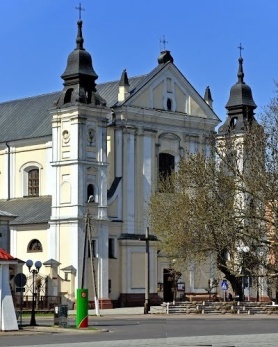 16 czerwca 2019 r.W CIENIUBazylikiPismo Parafii Trójcy św. w Janowie Podlaskim-do użytku wewnętrznego-Uroczystość Najświętszej Trójcy (11 niedziela zwykła)J 16, 12-15Wszystko, co ma Ojciec, jest moje; Duch z mojego weźmie i wam objawiSłowa Ewangelii według Świętego JanaJezus powiedział do swoich uczniów:
«Jeszcze wiele mam wam do powiedzenia, ale teraz znieść nie możecie. Gdy zaś przyjdzie On, Duch Prawdy, doprowadzi was do całej prawdy. Bo nie będzie mówił od siebie, ale powie wszystko, cokolwiek usłyszy, i oznajmi wam rzeczy przyszłe. On Mnie otoczy chwałą, ponieważ z mojego weźmie i wam objawi. Wszystko, co ma Ojciec, jest moje. Dlatego powiedziałem, że z mojego weźmie i wam objawi».PONIEDZIAŁEK – 17 czerwcaPONIEDZIAŁEK – 17 czerwca7.00 1. +Karolinę, Stanisława, Jerzego, Wiktora, Stanisława, Annę, Czesława, Sławomira, Zofię, Waldemara, Jerzego, zm z rodz Borsuków, Bodzaków, Lesiuków2. +Jadwigę Mirończuk w 20 r. – of. Rodzina3. O Miłosierdzie Boże i łaskę udanej operacji i zdrowie dla córki Teresy18.00+Ryszarda, katarzynę, Grzegorza, zm z rodz Ruszkowskich, Reginę i Piotra Rudaszów – of. Krystyna RuszkowskaWTOREK – 18 czerwcaWTOREK – 18 czerwca7.00 1. Dz – bł z racji imienin Elżbiety Cieniuch o Boże bł – of. koleżanki2. +Annę, Michała, Jadwigę, Stanisława, Zofię, Janinę, zm z rodz Juszczuków i Borsuków – of. Walentyna Semeniuk3. +Antoninę Karpiuk w 30 dz18.001. +Józefa Banasia i Wiktorię – of. Syn Wojciech2. +Jana w 14 r., Józefa Kurniawkę, zm z rodz Butkiewiczów i dusze w czyśćcu cierpiąceŚRODA – 19 czerwcaŚRODA – 19 czerwca7.00 1. +Adriana w (r.), Klaudiusza Ziomkowskiego, zm z rodz Gryglasów, Wawryniuków, Kwiatkowskich2. +Rafała Woszczaka w 30 dz8.00Zakończenie roku szkolnego i katechetycznego18.001. W intencji uczestników nowenny do MBNP2. +Aleksandra i Mariana Palimąków, Henryka – of. Danuta3. Dz – bł w (r.) urodzin Jakuba o Boże bł i potrzebne łaski – of. Rodzice i bratCZWARTEK – 20 czerwcaCZWARTEK – 20 czerwca8.001. W intencji parafian2. +Janinę Andrusiuk – of. Koleżanki z klubu twórców przy GOK-u10.001. +Janinę Andrusiuk – of. Legion Małych Rycerzy2. W intencji kapłanów – of. Czciciele Miłosierdzia Bożego3. +Irenę, Wiktora, Ewę, zm z rodz Mikołajuków i Podczaskich – of. Janina Koroluk4. +Piotra Ludwiczuka w 1 r. – of. Alina Kwiatkowska15.30ŚlubPIĄTEK – 21 czerwcaPIĄTEK – 21 czerwca7.001. Dz – bł w dniu imienin  Jana, Janiny o Boże bł, zdrowie i opiekę MB na każdy dzień2. +Kazimierę Murawską w 30 dz3. +Eugeniusza Skroka w 9 dz18.001. Czesława w 24 r., Leontynę, Aleksandra, Emilię, zm z rodz Marczuków, Janinę, Stanisława, zm z rodz Kozłowskich – of. Córka Marianna Kozławska2. …..SOBOTA – 22 czerwcaSOBOTA – 22 czerwca7.001. +Bronisławę w (r.), Pawła, Mariana, Helenę, Jadwigę – of. Teresa Wawryniuk2. +Walerię Pawluczuk – of. KRK z Cieleśnicy3. +Henryka Tarasiuka w 9 dz18.001. +Krzysztofa Zielińskiego – of. Teresa i Piotr Dragulscy2. +Elżbietę Chwedczuk w (r.)NIEDZIELA – 23 czerwcaNIEDZIELA – 23 czerwca8.00+Henryka, Aleksandrę, Antoniego, zm z rodz Sulejów – of. Anna Bukszewska9.301. +Henryka Danilewicza – of. Rodzina z Białej Podl.2. Mariannę w 10 r., Kazimierę, Stanisława, Mariannę, Piotra, Mariannę, Antoniego, Sabinę, genowefę, Antoniego, zm z rodz Bartoszuków, Pietruczuków, Korolczuków – of. Córka3. +za dusze zmarłych z KŻR z Buczyc Starych zel. Marii Daniluk11.30W intencji parafian18.00+Annę Bodzak w 11 r. – of. rodzina